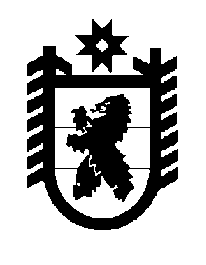 Российская Федерация Республика Карелия    ПРАВИТЕЛЬСТВО РЕСПУБЛИКИ КАРЕЛИЯРАСПОРЯЖЕНИЕ                                от 28 декабря 2016 года № 979р-Пг. Петрозаводск Внести в состав Совета по развитию монопрофильных муниципальных образований Российской Федерации (моногородов) в Республике Карелия, утвержденный распоряжением Правительства Республики Карелия 
от 21 сентября 2016 года № 737р-П, изменения, включив в него следующих лиц:           Глава Республики Карелия                                                                  А.П. ХудилайненАйвазов Ю.В.–исполнительный директор открытого акционерного общества «Кондопога» (по согласованию)Горковенко А.С.–директор общества с ограниченной ответственностью «РК-Гранд» (по согласованию)Иванов Н.В.–директор по работе с государственными органами общества с ограниченной ответственностью «Управляющая компания «Сегежа групп» (по согласованию)Кочетков А.Б.–исполнительный директор акционерного общества «Карелия ДСП» (по согласованию)Остапенко С.А.–финансовый директор филиала акционерного общества «Северсталь Менеджмент» в г. Костомукше(по согласованию)Писарев М.А.–генеральный директор акционерного общества «Запкареллес» (по согласованию)Туркевич Д.В.–заместитель генерального директора общества с ограниченной ответственностью «Карелия Палп» (по согласованию)Шаманская О.А.–начальник отдела коммуникаций в г. Костомукше управления по коммуникациям и работе с инвесторами акционерного общества «Северсталь Менеджмент» (по согласованию).